xxxOd:	xxxOdesláno:	pátek 10. listopadu 2023 14:14Komu:	xxxKopie:	xxxPředmět:	FW: Objednávka č. 3610004648Přílohy:	3610004648 (002).pdfKategorie:	Potvrzená OBJDobrý den, paní xxx,omlouvám se, jestli jsem vám opomenul poslat podepsanou objednávku za naší stranu. Potvrzujeme objednávku a podepsaný dokument posílám v příloze.S přáním pěkného dnexxxSOITRON s.r.o.Pekařská 621/7, 155 00 Praha, Česká republika mobxxxxxwww.soitron.comFrom: xxxSent: Tuesday, October 10, 2023 8:57 AMTo: xxxCc: xxxSubject: [WARNING: ATTACHMENT(S) MAY CONTAIN MALWARE]Objednávka č. 3610004648Dobrý den,přílohou Vám zasíláme výše uvedenou objednávku.Vzhledem k povinnosti uveřejňovat veškeré smlouvy v hodnotě nad 50 tis. Kč bez DPH v Registru smluv vyplývající ze zákona č. 340/2015 Sb., Vás žádámeo potvrzení objednávky, a to nejlépe zasláním skenu objednávky podepsané za Vaši stranu osobou k tomu oprávněnou tak, aby bylo prokazatelnéuzavření smluvního vztahu. Uveřejnění v souladu se zákonem zajistí objednatel - Národní agentura pro komunikační a informační technologie, s.p.S pozdravem a přáním příjemného dnexxx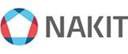 Národní agentura pro komunikační a informační technologie, s. p.Kodaňská 1441/46, 101 00 Praha 10 – Vršovice, Česká republikawww.nakit.cz